META CUATRENIO 2016-2019La Secretaría General de la Alcaldía Mayor de Bogotá, a través de la Subsecretaría de Servicio a la Ciudadanía y la Alta Consejería Distrital TIC, lideran las acciones tendientes al cumplimiento de la meta fijada en el Plan Distrital de Desarrollo “Bogotá Mejor para Todos” de  “Virtualizar el 15% de los trámites de mayor impacto de las entidades distritales”, es decir, de setenta y dos (72) trámites a virtualizar, partiendo de la línea base consistente en el número de trámites distritales inscritos en el Sistema Único de Información de Trámites, SUIT, a diciembre de 2015.Los setenta y dos (72) trámites a virtualizar se proyectaron de la siguiente manera y se han registrado en el SEGPLAN con la siguiente distribución:En resumen, para los años anteriores se reportaron un total de cincuenta y siete (57) trámites en cumplimiento a la meta programada para el 2017 (19 trámites) y el año 2018 (38 trámites) lo cual equivale a un 11, 88% del total de la meta programada en el cuatrenioPara el año 2019, se tiene programada la meta en 15 trámites virtualizados, que corresponden a 3,12% de la meta del cuatrenio. Las acciones adelantadas por la Oficina Alta Consejería Distrital de TIC a corte de 30 de junio de 2019 para dar cumplimiento en la meta de virtualización de trámites para el año vigente, se relacionan a continuación:Seguimiento a las acciones adelantadas por las entidades Distritales en el marco de virtualización de trámites, que contribuyan con el cumplimiento de la meta de virtualización para el 2019.  Seguimiento al PAAC (Planes Anticorrupción y Atención al Ciudadano) 2019, registrado por las entidades, validando el avance en conjunto con el DAFP de las acciones de racionalización de trámites programadas. De la cuales se identificaron 168 acciones de racionalización en el Distrito, de la cuales se tiene un avance de registro en el Sistema Único de Información de Trámites de 57 acciones efectivas, de estas 46 son acciones de racionalización tecnológica.Ejecución del contrato de consultoría No. 4130000-555-2018, el cual tiene como objeto “Realizar la consultoría para la formulación e implementación y monitoreo de planes de acción diseñados para la simplificación, racionalización y virtualización de trámites de alto impacto en el Distrito.” Y el cual termino su ejecución contractual el 31 de mayo de 2019Seguimiento a la información del DAFP de las acciones del avance de inscripción de trámites y OPAS en SUIT en el Distrito, como parte de la estrategia de racionalización y virtualización de trámites, esta información indica que lo siguiente:De las anteriores actividades se tienen los siguientes resultados:Se identificaron los siguientes trámites, los cuales se relacionan a continuación:Nota *: El trámite de Concepto sanitario consiste en realizar la solicitud de visita para el cumplimiento de las normas sanitarias y condiciones de salubridad. Este trámite se realiza por medio de las subredes integradas de servicios de salud, y es asignado teniendo en cuenta la ubicación o dirección del establecimiento. Estas acciones de virtualización son lideradas por la Secretaría Distrital de Salud – Cabeza del Sector. Secretaria General de la Alcaldía Mayor de Bogotá - Alta Consejería para los Derechos de las Víctimas la Paz y la Reconciliación 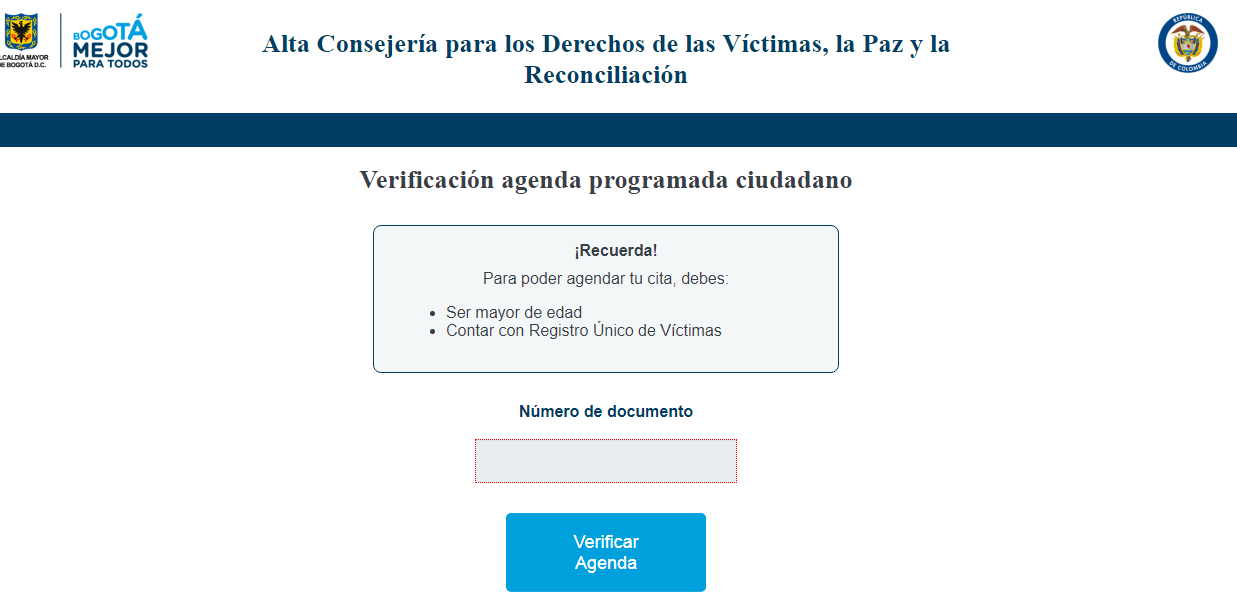 http://agendar.victimasbogota.gov.co/Secretaría de Educación del Distrito (Formulario Único de Trámites)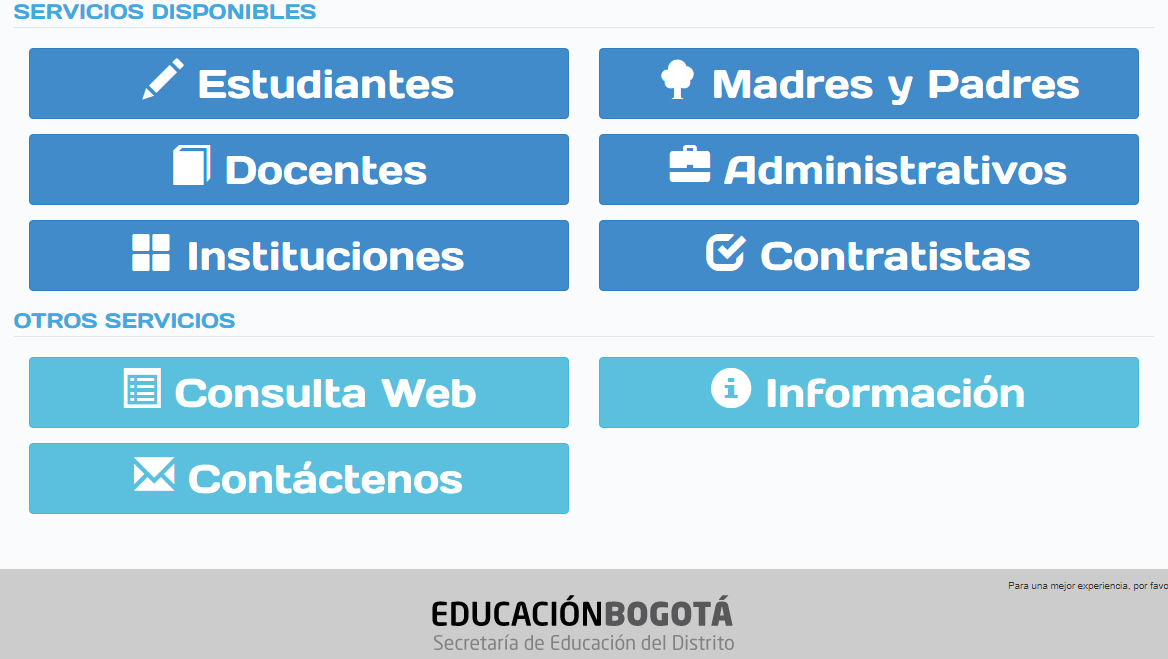 http://fut.redp.edu.co/FUT-web/#/Subred Integrada de Servicios de Salud - Secretaría Distrital de Salud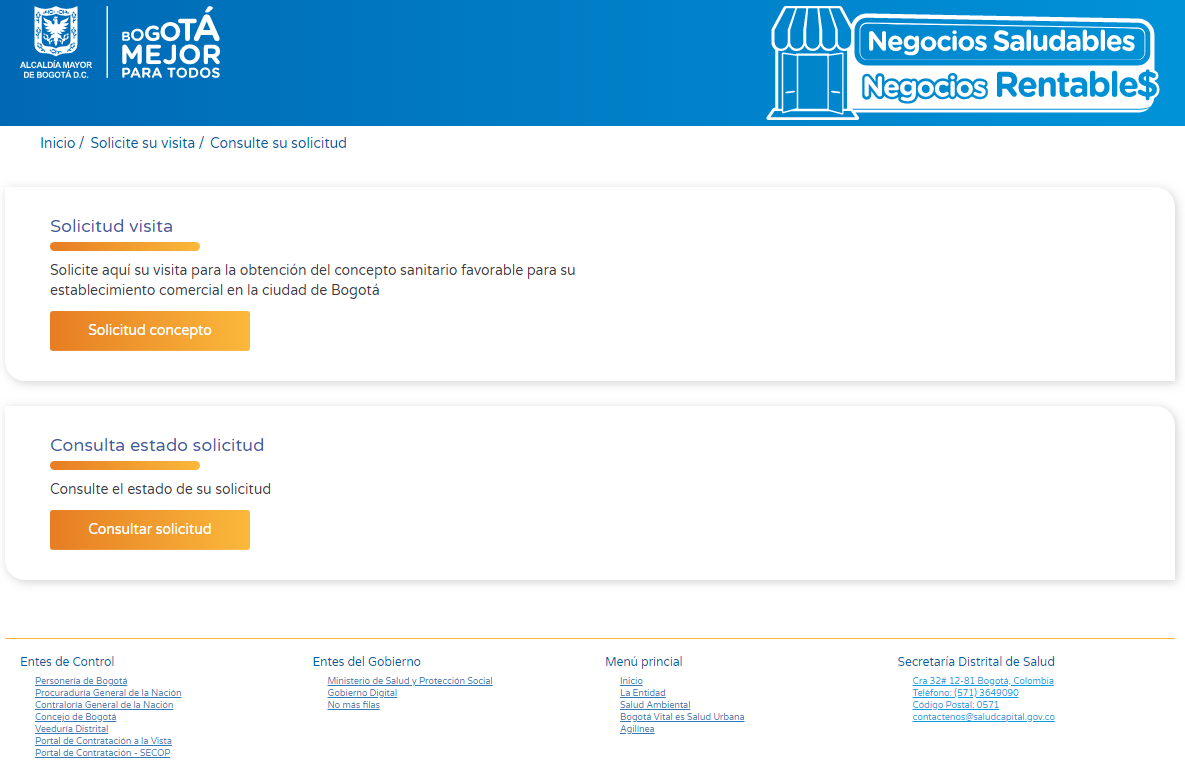 http://conceptosanitario.saludcapital.gov.co/index.phpSecretaría Distrital de Planeación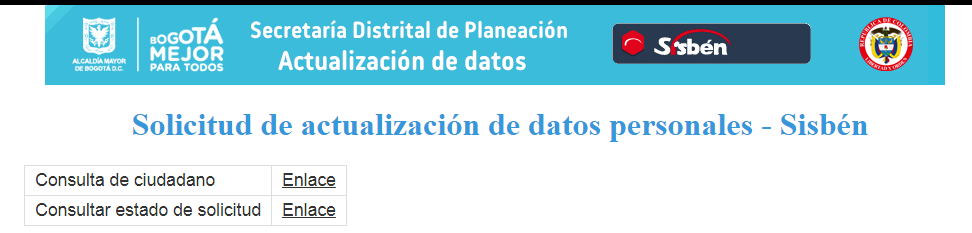 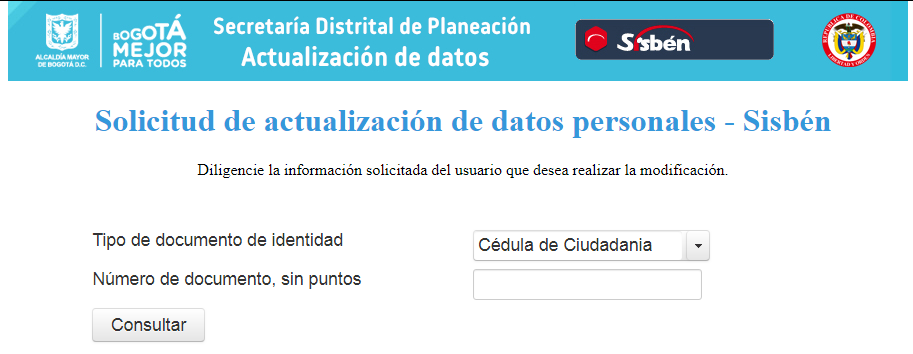 http://sisbenweb.sdp.gov.co:84/solicitudes_sisben/ciudadano/tramite/menu-principal.xhtmlSecretaría Distrital de Gobierno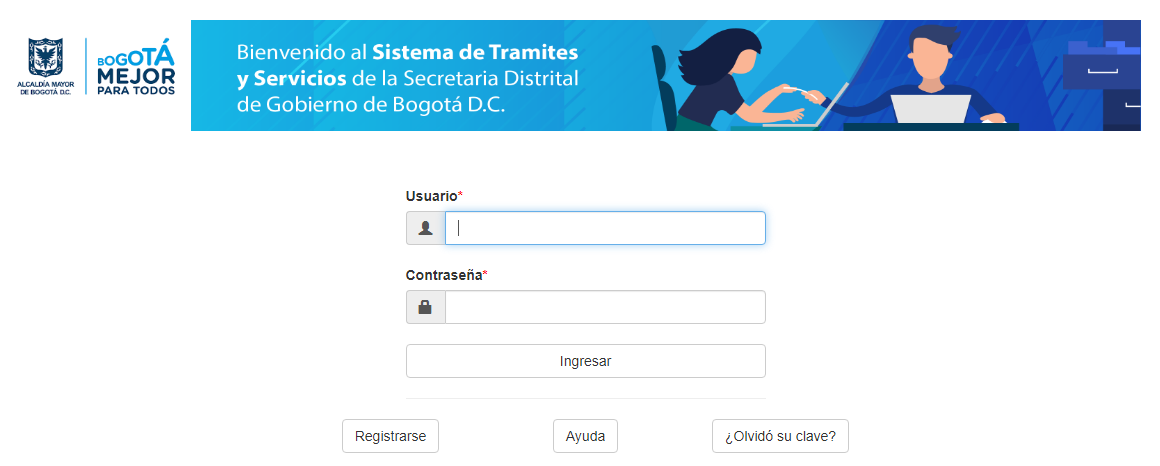 http://129.150.168.254/TRAMITES/faces/login.xhtmlTrámites Virtualizados 2019Distribuidos por SectorContrato de consultoría No. 4130000-555-2018Contratista:	CONSORCIO ENESIMA TODOSISTEMASObjeto:	Realizar la Consultoría para la formulación e implementación y monitoreo de planes de acción diseñados para la simplificación, racionalización y virtualización de trámites de alto impacto en el Distrito. Se realizaron las siguientes actividades en el cumplimiento del objeto y las obligaciones contractuales:Análisis de los 85 mapas entregados por la Secretaría General de la Alcaldía Mayor de Bogotá, de los cuales se realizó la priorización de los 38 trámites a virtualizar, de acuerdo con el alcance del contrato. Sin embargo, el Secretario General indico que el inventario de trámites priorizado presentaba trámites que su impacto es bajo, lo que impulso a la consultoría a redefinir este inventario y la estrategia de ejecución del proyecto, para lograr obtener un inventario de 38 trámites a virtualizar con el impacto esperado por la Secretaría General. Convocatoria a todas las entidades distritales con el fin de identificar portafolios de trámites y servicios, y priorizar los que pudieran ser susceptibles de ser racionalizados y/o virtualizados. Algunas entidades no atendieron la invitación, aun cuando ésta fue reiterada.Realización de mesas de trabajo con las diferentes entidades que asistieron a la convocatoria para identificar su interés y disponibilidad para racionalizar y/o virtualizar trámites y servicios.Identificación de disponibilidad de recursos humanos, presupuestales y tecnológicos y las restricciones normativas existentes para los trámites analizados.Priorización de los trámites a ser racionalizados y virtualizados en las entidades.Generación y validación de los correspondientes planes de acción a ser ejecutados con las entidades para la racionalización y virtualización de los trámites.Generación de las propuestas de racionalización de ochenta y cinco (85) trámites.Diseño, desarrollo, implementación, pruebas e instalación de las soluciones tecnológicas para la virtualización de treinta y ocho (38) trámites en trece (13) entidades distritales.Diseño y estructuración de la estrategia de uso y apropiación de trámites virtualizados.Transferencia de conocimiento funcional y técnico de las soluciones tecnológicas en las entidades intervinientes.Cesión de los derechos de autor y registro de propiedad intelectual de las soluciones tecnológicas desarrolladas a favor de la Secretaría General.Resultados obtenidosA continuación, se relacionan los diferentes documentos que materializan los resultados obtenidos por fase:Los Cuarenta y siete (47) trámites analizados, a los cuales les fue elaborada una propuesta de racionalización, se listan a continuación. NOTA: El trámite de Actualización de datos de identificación en la base de datos del sistema de identificación y clasificación de potenciales beneficiarios de programas sociales SISBEN, de la Secretaria Distrital de Planeación logró materializarse como una racionalización tecnológica, es decir fue virtualizadoLas treinta y ocho (38) soluciones tecnológicas requeridas para la virtualización de un número igual de trámites es:Agendamiento para acceder a la ruta de la gestión para la estabilización socioeconómica para la Secretaria General de la Alcaldía Mayor de BogotáConsulta de trámites de pensiones en línea para el Fondo de prestaciones Económicas, Cesantías y PensionesConsulta de trámites de pensiones en generación desprendibles de pago a pensionados para el Fondo de prestaciones Económicas, Cesantías y PensionesGeneraciones desprendibles de pago a pensionados para el Fondo de prestaciones Económicas, Cesantías y PensionesSolicitud de uso temporal del equipamiento cultural administrado por el IDARTES para el Instituto Distrital de las ArtesAgendamiento para la asesoría técnica personalizada para el Instituto Distrital de Patrimonio CulturalSolicitud de imágenes de las colecciones para el Instituto Distrital de Patrimonio CulturalConsulta en sala de archivo de bienes de interés cultural para el Instituto Distrital de Patrimonio CulturalSolicitud de evaluación de reparaciones locativas y obras mínimas para el Instituto Distrital de Patrimonio CulturalSolicitud de control urbano para el Instituto Distrital de Patrimonio CulturalSolicitud de equiparación de tarifas de servicios públicos a estrato uno (1) en inmuebles de interés cultural para el Instituto Distrital de Patrimonio CulturalExpedición conceptos sobre patrimonio arquitectónico y certificación de BIC del distrito capital para el Instituto Distrital de Patrimonio CulturalAgendamiento para participación en el programa de enlucimiento de fachadas para el Instituto Distrital de Patrimonio CulturalAgendamiento para recorridos patrimoniales para el Instituto Distrital de Patrimonio CulturalAgendamiento para visitas comentadas al museo de Bogotá para el Instituto Distrital de Patrimonio CulturalSolicitud de ascenso en el escalafón nacional docente para la Secretaría de Educación del DistritoSolicitud de certificado de contrato o convenio para la Secretaría de Educación del DistritoSolicitud de certificado de estudiante no activo en una institución educativa distrital para la Secretaría de Educación del DistritoSolicitud de certificado de estudiante activo en una institución educativa distrital para la Secretaría de Educación del DistritoInscripción en el escalafón nacional docente para la Secretaría de Educación del DistritoSolicitud de licencia de funcionamiento de establecimientos educativos que ofrezcan programas de educación formal de adultos para la Secretaría de Educación del DistritoSolicitud de licencia de funcionamiento para las instituciones promovidas por particulares que ofrezcan el servicio educativo para el trabajo y el desarrollo humano para la Secretaría de Educación del DistritoSolicitud de licencia de funcionamiento para las instituciones promovidas por particulares que ofrezcan el servicio educativo para el trabajo y el desarrollo humano para la Secretaría de Educación del DistritoSolicitud de reconocimiento y/o ajuste salarial por posgrado para la Secretaría de Educación del DistritoRegistro o renovación de programas de las instituciones promovidas por particulares que ofrezcan el servicio educativo para el trabajo y desarrollo humano para la Secretaría de Educación del DistritoSolicitud de expedición de certificados inspección de vigilancia y control para la Secretaría Jurídica DistritalAgendamiento para solicitar facilidades de pago para la Secretaría Distrital de MovilidadSolicitud desembargo para la Secretaría Distrital de MovilidadSolicitud de aplicación del título del depósito judicial para la Secretaría Distrital de MovilidadSolicitud devolución del título del depósito judicial para la Secretaría Distrital de MovilidadConsulta del estado coactivo para la Secretaría Distrital de MovilidadSolicitud de licencia exhumación cadáveres muerte natural para la Secretaría Distrital de SaludSolicitud de concepto sanitario para la Subred Integrada de Servicios de Salud Centro OrienteSolicitud de concepto sanitario para la Subred Integrada de Servicios de Salud NorteSolicitud de concepto sanitario para la Subred Integrada de Servicios de Salud SurSolicitud de concepto sanitario para la Subred Integrada de Servicios de Salud Sur OccidenteSolicitud de acompañamiento en ejercicios de simulacros para la Unidad Administrativa Especial Cuerpo Oficial Bomberos Bogotá D.C.Solicitud de capacitación a la comunidad para la Unidad Administrativa Especial Cuerpo Oficial Bomberos Bogotá D.C.Producto o resultado:Estrategia de Gobierno y Ciudadano Digital.Tramites virtualizadosMeta:Virtualizar el 15% de los trámites de mayor impacto de las entidades distritales, contribuyendo a la implementación la Estrategia de Gobierno y Ciudadano DigitalDescripción:La estrategia de ciudadano digital está orientada a la consolidación de una administración pública de calidad, eficiente, colaborativa y transparente, orientada a la maximización del valor público, a la promoción de la participación incidente y al logro de los objetivos misionales, mediante el uso intensivo de las TIC y así lograr la consolidación de un gobierno abierto para la ciudad.  Incluye: perfil digital del ciudadano, datos abiertos y virtualización y el cumplimiento del marco definido por la estrategia GEL definida por MINTIC. El indicador mide el avance en la implementación de la estrategia, en términos de porcentaje sobre un 100% que representa el total de las acciones establecidas. Corresponde a la meta Plan de Desarrollo de virtualizar un total de 72 trámites de las diferentes entidades distritales para el cuatrienio. Para la vigencia 2018 corresponde virtualizar un total de 38 trámites.VigenciaNúmero de trámites a programar por añoProgramación como porcentaje en SEGPLAN201600,00%2017193,96%2018387,92%2019153,12%TOTAL7215%Por Incluir al Inventario294.90%En Gestión6611.15%Inscritos49783.95%TOTAL592No. Trámite VirtualizadoNombreEntidad1Ruta de la gestión para la estabilización socioeconómicaSecretaria General de la Alcaldía Mayor de Bogotá - Alta Consejería para los Derechos de las Víctimas la Paz y la Reconciliación2Ascenso en el escalafón nacional docenteSecretaría de Educación del Distrito3Certificación de Contrato o ConvenioSecretaría de Educación del Distrito4Certificado estudiante NO activo Institución Educativa DistritalSecretaría de Educación del Distrito5Licencia de funcionamiento de IE que ofrezcan programas de educación formal de adultosSecretaría de Educación del Distrito6Licencia de funcionamiento de establecimientos educativos promovidos por particulares para prestar el servicio público educativo en los niveles de preescolar, básica y mediaSecretaría de Educación del Distrito7Licencia de funcionamiento para las instituciones promovidas por particulares que ofrezcan el servicio educativo para el trabajo y el desarrollo humanoSecretaría de Educación del Distrito8Reconocimiento y/o ajuste salarial por posgradoSecretaría de Educación del Distrito9Registro o renovación de programas de las instituciones promovidas por particulares que ofrezcan el servicio educativo para el trabajo y desarrollo humanoSecretaría de Educación del Distrito10Concepto sanitario *Subred Integrada de Servicios de Salud Centro Oriente11Concepto sanitario *Subred Integrada de Servicios de Salud Norte12Concepto sanitario *Subred Integrada de Servicios de Salud Sur13Concepto sanitario *Subred Integrada de Servicios de Salud Sur Occidente14Solicitud de actualización de datos personales - SisbénSecretaría Distrital de Planeación15Certificado de residenciaSecretaría Distrital de GobiernoFaseProducto o actividadesFase de planeación Cuatro (4) documentos relacionados con Plan de proyecto, Plan de calidad, Metodología de trabajo y Guía metodológica. Fase de validación y análisisSeis (6) documentos relacionados con revisión del marco normativo, análisis de los trámites distritales, propuesta de estandarización, racionalización y/o automatización de los trámites priorizados y viabilidad y riesgos.Fase de formulación de acciones y rediseño de los trámitesTres (3) documentos relacionados con plan de acción de racionalización y rediseño de los trámites distritales, y el plan estratégico de desarrollo de soluciones tecnológicas.Fase de implementación y monitoreoUn (1) documento relacionado con la estrategia comunicativa y pedagógica para uso y apropiación de los trámites virtualizados.Treinta y ocho (38) virtualizados e implementados en la plataforma tecnológica de cada entidad, los cuales incluyen documentos correspondientes a las especificaciones funcionales, los planes de pruebas, los resultados de las pruebas, manuales técnicos, material de capacitación, así como el código fuente.Cuarenta y siete (47) trámites analizados, a los cuales les fue elaborada una propuesta de racionalización. La documentación incluye los mapas de procesos o procedimientos actuales y la propuesta de la consultoría. Entre las propuestas de racionalización de la consultoría se encuentran conceptos normativos, propuestas administrativas y diseño de soluciones tecnológicas.Fase de cierreDocumentación de treinta y ocho (38) soluciones tecnológicas: código fuente, manuales técnicos, transferencia de conocimiento y documentación de derechos de autor.Un (1) Informe de implementación Plan o estrategia comunicativa y pedagógica.Un (1) informe final. EntidadTrámiteSecretaría General de la Alcaldía Mayor de Bogotá - Alta Consejería para los Derechos de las Victimas, Paz y ReconciliaciónOtorgamiento de la ayuda humanitaria inmediataSecretaría General de la Alcaldía Mayor de Bogotá - Alta Consejería para los Derechos de las Victimas, Paz y ReconciliaciónPerfilación y enrutamiento para la estabilización socioeconómicaCaja de Vivienda PopularAsistencia técnica para la obtención de licencias de construcción y/o actos de reconocimientoDepartamento Administrativo de la Defensoría del Espacio PúblicoEntrega material de las áreas públicas objeto de cesión obligatoriaDepartamento Administrativo de la Defensoría del Espacio PúblicoTitulación de zonas de cesión al distrito capitalFundación Gilberto Álzate AvendañoInscripción a clubes y talleresFundación Gilberto Álzate AvendañoUso y alquiler de equipamientos culturales y espacios administrados por la Fundación Gilberto Álzate AvendañoInstituto de Desarrollo UrbanoIntervención de urbanizadores y/o terceros - entrega y recibo de las áreas de cesión obligatorias al Distrito CapitalInstituto Distrital de Gestión de Riesgos y Cambio ClimáticoExpedición de certificación de afectación por emergencia calamidad o desastreInstituto Distrital de Gestión de Riesgos y Cambio ClimáticoAyuda humanitaria de carácter pecuniarioInstituto Distrital de Patrimonio CulturalEvaluación de solicitud de anteproyectos de intervenciónInstituto Distrital de Recreación y DeportesAprobación del proyecto específico de cesión para parques y equipamientosInstituto Distrital de Recreación y DeportesPago compensatorio de cesiones públicas para parques y equipamientosJardín Botánico de Bogotá José Celestino MutisAsesorías técnicas en diseño paisajísticoSecretaría Distrital de AmbienteAprobación diseños paisajísticosSecretaría Distrital de AmbienteCompensación por endurecimiento de zonas verdesSecretaría Distrital de MovilidadRevisión y aprobación de estudios de tránsitoSecretaría Distrital de MovilidadPlan de manejo de tránsitoSecretaría Distrital de MovilidadProceso coactivo Acceso oportuno a la informaciónSecretaría Distrital de MovilidadCursos Pedagógicos De NormasSecretaría Distrital de MovilidadProceso coactivoSecretaria Distrital de PlaneaciónIncorporación y actualización de estudios viales en planos topográficosSecretaria Distrital de PlaneaciónSolicitud de delimitación de zonas de cesión públicaSecretaria Distrital de PlaneaciónInformación sobre normatividad urbanísticaSecretaria Distrital de PlaneaciónConcepto de uso del sueloSecretaria Distrital de PlaneaciónActualización de datos de identificación en la base de datos del sistema de identificación y clasificación de potenciales beneficiarios de programas sociales SISBEN Secretaria Distrital de PlaneaciónDeterminación y liquidación del efecto de plusvalía en Bogotá D.CSubred Integrada de Servicios de Salud Centro OrienteExamen de laboratorio clínicoSubred Integrada de Servicios de Salud Centro OrienteRadiología e imágenes diagnosticasSubred Integrada de Servicios de Salud NorteExamen de laboratorio clínicoSubred Integrada de Servicios de Salud NorteRadiología e imágenes diagnosticasSubred Integrada de Servicios de Salud SurExamen de laboratorio clínicoSubred Integrada de Servicios de Salud SurRadiología e imágenes diagnosticasSubred Integrada de Servicios de Salud Sur OccidenteExamen de laboratorio clínicoSubred Integrada de Servicios de Salud Sur OccidenteRadiología e imágenes diagnosticasUnidad Administrativa Especial Cuerpo Oficial Bomberos Bogotá D.C.Club bomberitos prevención para niñosUnidad Administrativa Especial Cuerpo Oficial Bomberos Bogotá D.C.Concepto técnico espectáculos pirotécnicosUnidad Administrativa Especial Cuerpo Oficial Bomberos Bogotá D.C.Expedición de constancias de servicios de emergenciasUnidad Administrativa Especial Cuerpo Oficial Bomberos Bogotá D.C.Revisión de proyectosUnidad Administrativa Especial de Catastro DistritalCertificación de cabida y linderosUnidad Administrativa Especial de Catastro DistritalIncorporación, actualización y modificación de topográficosUnidad Administrativa Especial de Catastro DistritalAtención de requerimientos de nomenclaturaUnidad Administrativa Especial de Catastro DistritalEnglobes y desenglobes NPHUnidad Administrativa Especial de Servicios PúblicosRegistro único funerario RUFUnidad Administrativa Especial de Servicios PúblicosSubsidio funerarioUnidad Administrativa Especial de Servicios PúblicosRevisión, verificación y aprobación de diseños fotométricosUnidad Administrativa Especial de Servicios PúblicosIncorporación de la infraestructura de alumbrado público instalada en zonas de cesión